Kultur | Lokales
Bezirk Gmunden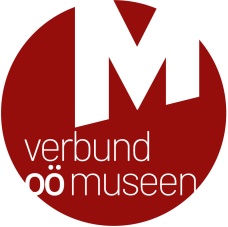 Leonding, Juli 2022FERIENSPASS IM MUSEUM! Familienzeit im K-Hof Kammerhof Museum Gmunden und im Viechtauer Heimathaus
Zu einem Wochenende voller Entdeckungen in Oberösterreichs Museen laden das Familienreferat des Landes und der Verbund OÖ Museen beim „Ferienspaß im Museum“ ein: Vom 15. bis 17. Juli 2022 können schlaue Köpfe bei Rätsel-Rallyes ihr Wissen unter Beweis stellen oder sich bei Spezialführungen auf eine Zeitreise in die Vergangenheit begeben. Fingerfertige Kids versuchen sich im Schmiede-, Uhrmacher- oder Buchbindehandwerk, im Töpfern und im Karikaturen-Zeichnen. In Spezialmuseen kann die Arbeit von Fischerei, Schopperei und Feuerwehr hautnah erlebt werden und für technikinteressierte Familien stehen spannende Angebote rund um die Themen Pferdeeisenbahn, Straßenbahn oder Motorrad bereit. Und was steckt wohl hinter dem „Abenteuer Klimafüchse“ oder einer „Fröhlichen Seifenoper“? Es wird nur so viel verraten: Beim „Ferienspaß im Museum“ sind Spannung und Abenteuer garantiert! 
Aus dem Bezirk Gmunden beteiligen sich das K-Hof Kammerhof Museum Gmunden und das Viechtauer Heimathaus mit feinen Programmpunkten:

Alles auf Schiene von der Pferdeeisenbahn zur Traunsee-Tram im K-Hof Kammerhof Museum Gmunden und am PferdeeisenbahnwegDie Saisonausstellung im Kammerhof Museum Gmunden widmet sich der eindrucksvollen Schienen-Verkehrs-Geschichte der Bezirkshauptstadt. Stationen dieser außergewöhnlichen Erschließung für den öffentlichen Schienen-Verkehr waren 1836 die Pferdeeisenbahn und die Lambacher-Bahn sowie die 1877 eröffnete Kronprinz-Rudolphs-Bahn. Mit dem Betrieb der Gmundner Straßenbahn ab 1894 und der Vorchdorferbahn ab 1912 wurde der Grundstein für die 2018 verwirklichte Traunsee-Tram gelegt. Gemeinsam wird die Ausstellung besucht, die spannendes Foto- und Bildmaterial, Schautafeln und Leuchtbilder sowie Slide-Shows und Videos und ein reiches Angebot an Exponaten bereithält.Danach wandern wir entlang der ca. 2km langen Bahnstrecke nach Gmunden-Engelhof, besichtigen Schautafeln und Relikte der Pferdeeisenbahn, gelangen zum ältesten in Betrieb stehenden Bahnhof auf dem Europäischen Kontinent und fahren abschließend mit der Traunsee-Tram (Fahrpreis nicht im Angebot enthalten!) zurück zum Stadtplatz von Gmunden.
Termin: Freitag, 15. Juli 2022, 9:00-12:00 UhrAnmeldung bis Donnerstag, 14.07.2022, 17:00 Uhr: museum@gmunden.ooe.gv.atAdresse: Kammerhofgasse 8, 4810 Gmunden
Jugend musiziert und interaktive Museumserkundung im Viechtauer HeimathausDrei Jugendliche musizieren vor Ort und junge Gäste sind eingeladen, sich anzuschließen und mitzumachen. Außerdem wird ein interaktives Programm zum Selbsterkunden des Museums angeboten: Hier kann in ungewohnter Umgebung Geschichte erlebt werden und der Museumsbesuch wird zu einem spannenden Erlebnis. Beim selbstständigen Erkunden des Erdgeschoßes und des Obergeschoß in Kleingruppen werden spielerisch die Alltagsgeschichte des 19. Jahrhunderts und die Viechtauer Holzwaren vermittelt. Termin: Samstag, 16. Juli 2022, 14:00-18:00 UhrAdresse: Kapellenweg 5, 4814 Neukirchen bei Altmünster

Besondere Ermäßigungen für Familien!
Für Inhaber der OÖ Familienkarte gibt es beim Museumswochenende ein besonderes „Zuckerl“: Mit der OÖ Familienkarte ist in den teilnehmenden Museen der Eintritt für Kinder frei und für erwachsene Begleitpersonen ermäßigt.Tipps für die Planung
>> Nicht alle Angebote finden das ganze Wochenende statt: Interessenten werden gebeten, sich auf der Website www.ooemuseen.at über Programmdetails zu informieren.>> Für manche Angebote ist eine Anmeldung erforderlich. ________________________________________________________________________________Für Fragen und bei Bildwünschen stehen wir Ihnen jederzeit gerne zur Verfügung. Rückfragehinweis:Verbund Oberösterreichischer MuseenMag.a Elisabeth Kreuzwieser | kreuzwieser@ooemuseen.atWelser Straße 20, 4060 Leondingwww.ooemuseen.at | www.ooegeschichte.at
www.facebook.com/ooemuseen
www.instagram.com/ooemuseen_at 